МУНИЦИПАЛЬНОЕ БЮДЖЕТНОЕ ОБЩЕОБРАЗОВАТЕЛЬНОЕ УЧРЕЖДЕНИЕ«СРЕДНЯЯ ШКОЛА № 40» ГОРОДА СМОЛЕНСКАРАБОЧАЯ ПРОГРАММА УЧЕБНОГО ПРЕДМЕТА«Литература»Класс (параллель): 10-11 Составители: Никитина Ю.Ю., Малащук Л.А.2022СОДЕРЖАНИЕПланируемые результаты обученияличностныеметапредметныепредметныеСодержание курсаТематическое планирование с указанием количества часов, отводимых на освоение каждой темыКалендарно – тематическое планирование1.Планируемые результаты по литературе1)личностныеЛичностные результаты в сфере отношений обучающихся к себе, к своему здоровью, к познанию себя:          –	        ориентация обучающихся на достижение личного счастья, реализацию позитивных жизненных перспектив, инициативность, креативность, готовность и способность к личностному самоопределению, способность ставить цели и строить жизненные планы;–	готовность и способность обеспечить себе и своим близким достойную жизнь в процессе самостоятельной, творческой и ответственной деятельности;–	готовность и способность обучающихся к отстаиванию личного достоинства, собственного мнения, готовность и способность вырабатывать собственную позицию по отношению к общественно-политическим событиям прошлого и настоящего на основе осознания и осмысления истории, духовных ценностей и достижений нашей страны;–	готовность и способность обучающихся к саморазвитию и самовоспитанию в соответствии с общечеловеческими ценностями и идеалами гражданского общества, потребность в физическом самосовершенствовании, занятиях спортивно-оздоровительной деятельностью.Личностные результаты в сфере отношений обучающихся к России как к Родине (Отечеству): –	российская идентичность, способность к осознанию российской идентичности в поликультурном социуме, чувство причастности к историко-культурной общности российского народа и судьбе России, патриотизм, готовность к служению Отечеству, его защите; –	уважение к своему народу, чувство ответственности перед Родиной, гордости за свой край, свою Родину, прошлое и настоящее многонационального народа России, уважение к государственным символам (герб, флаг, гимн).Личностные результаты в сфере отношений обучающихся к закону, государству и к гражданскому обществу: –	гражданственность, гражданская позиция активного и ответственного члена российского общества, осознающего свои конституционные права и обязанности, уважающего закон и правопорядок, осознанно принимающего традиционные национальные и общечеловеческие гуманистические и демократические ценности, готового к участию в общественной жизни;–	мировоззрение, соответствующее современному уровню развития науки и общественной практики, основанное на диалоге культур, а также различных форм общественного сознания, осознание своего места в поликультурном мире; –	интериоризация ценностей демократии и социальной солидарности, готовность к договорному регулированию отношений в группе или социальной организации;–	приверженность идеям интернационализма, дружбы, равенства, взаимопомощи народов; воспитание уважительного отношения к национальному достоинству людей, их чувствам, религиозным убеждениям.  Личностные результаты в сфере отношений обучающихся с окружающими людьми: –	нравственное сознание и поведение на основе усвоения общечеловеческих ценностей, толерантного сознания и поведения в поликультурном мире, готовности и способности вести диалог с другими людьми, достигать в нем взаимопонимания, находить общие цели и сотрудничать для их достижения; –	принятие гуманистических ценностей, осознанное, уважительное и доброжелательное отношение к другому человеку, его мнению, мировоззрению;–	способность к сопереживанию и формирование позитивного отношения к людям, в том числе к лицам с ограниченными возможностями здоровья и инвалидам; бережное, ответственное и компетентное отношение к физическому и психологическому здоровью других людей, умение оказывать первую помощь.Личностные результаты в сфере отношений обучающихся к окружающему миру, живой природе, художественной культуре: –	мировоззрение, соответствующее современному уровню развития науки, значимости науки, готовность к научно-техническому творчеству, владение достоверной информацией о передовых достижениях и открытиях мировой и отечественной науки, заинтересованность в научных знаниях об устройстве мира и общества;–	готовность и способность к образованию, в том числе самообразованию, на протяжении всей жизни; сознательное отношение к непрерывному образованию как условию успешной профессиональной и общественной деятельности; –	экологическая культура, бережное отношения к родной земле, природным богатствам России и мира; понимание влияния социально-экономических процессов на состояние природной и социальной среды, ответственность за состояние природных ресурсов; умения и навыки разумного природопользования, нетерпимое отношение к действиям, приносящим вред экологии; приобретение опыта эколого-направленной деятельности.2)метапредметные1.	Регулятивные универсальные учебные действияВыпускник научится:–	самостоятельно определять цели, задавать параметры и критерии, по которым можно определить, что цель достигнута;–	оценивать возможные последствия достижения поставленной цели в деятельности, собственной жизни и жизни окружающих людей, основываясь на соображениях этики и морали;–	ставить и формулировать собственные задачи в образовательной деятельности и жизненных ситуациях;–	оценивать ресурсы, в том числе время и другие нематериальные ресурсы, необходимые для достижения поставленной цели;–	выбирать путь достижения цели, планировать решение поставленных задач, оптимизируя материальные и нематериальные затраты; –	организовывать эффективный поиск ресурсов, необходимых для достижения поставленной цели;–	сопоставлять полученный результат деятельности с поставленной заранее целью.2. Познавательные универсальные учебные действияВыпускник научится: –	искать и находить обобщенные способы решения задач, в том числе, осуществлять развернутый информационный поиск и ставить на его основе новые (учебные и познавательные) задачи;–	критически оценивать и интерпретировать информацию с разных позиций,  распознавать и фиксировать противоречия в информационных источниках;–	использовать различные модельно-схематические средства для представления существенных связей и отношений, а также противоречий, выявленных в информационных источниках;–	находить и приводить критические аргументы в отношении действий и суждений другого; спокойно и разумно относиться к критическим замечаниям в отношении собственного суждения, рассматривать их как ресурс собственного развития;–	выходить за рамки учебного предмета и осуществлять целенаправленный поиск возможностей для  широкого переноса средств и способов действия;–	выстраивать индивидуальную образовательную траекторию, учитывая ограничения со стороны других участников и ресурсные ограничения;–	менять и удерживать разные позиции в познавательной деятельности.3.	Коммуникативные универсальные учебные действияВыпускник получит возможность научиться:–	осуществлять деловую коммуникацию как со сверстниками, так и со взрослыми (как внутри образовательной организации, так и за ее пределами), подбирать партнеров для деловой коммуникации исходя из соображений результативности взаимодействия, а не личных симпатий;–	при осуществлении групповой работы быть как руководителем, так и членом команды в разных ролях (генератор идей, критик, исполнитель, выступающий, эксперт и т.д.);–	координировать и выполнять работу в условиях реального, виртуального и комбинированного взаимодействия;–	развернуто, логично и точно излагать свою точку зрения с использованием адекватных (устных и письменных) языковых средств;–	распознавать конфликтогенные ситуации и предотвращать конфликты до их активной фазы, выстраивать деловую и образовательную коммуникацию, избегая личностных оценочных суждений.3)предметныеВыпускник на базовом уровне научится:–	демонстрировать знание произведений русской, родной и мировой литературы, приводя примеры двух или более текстов, затрагивающих общие темы или проблемы;–	в устной и письменной форме обобщать и анализировать свой читательский опыт, а именно:• обосновывать выбор художественного произведения для анализа, приводя в качестве аргумента как тему (темы) произведения, так и его проблематику (содержащиеся в нем смыслы и подтексты);• использовать для раскрытия тезисов своего высказывания указание на фрагменты произведения, носящие проблемный характер и требующие анализа;• давать объективное изложение текста: характеризуя произведение, выделять две (или более) основные темы или идеи произведения, показывать их развитие в ходе сюжета, их взаимодействие и взаимовлияние, в итоге раскрывая сложность художественного мира произведения;• анализировать жанрово-родовой выбор автора, раскрывать особенности развития и связей элементов художественного мира произведения: места и времени действия, способы изображения действия и его развития, способы введения персонажей и средства раскрытия и/или развития их характеров;• определять контекстуальное значение слов и фраз, используемых в художественном произведении (включая переносные и коннотативные значения), оценивать их художественную выразительность с точки зрения новизны, эмоциональной и смысловой наполненности, эстетической значимости;• анализировать авторский выбор определенных композиционных решений в произведении, раскрывая, как взаиморасположение и взаимосвязь определенных частей текста способствует формированию его общей структуры и обусловливает эстетическое воздействие на читателя (например, выбор определенного зачина и концовки произведения, выбор между счастливой или трагической развязкой, открытым или закрытым финалом);• анализировать случаи, когда для осмысления точки зрения автора и/или героев требуется отличать то, что прямо заявлено в тексте, от того, что в нем подразумевается (например, ирония, сатира, сарказм, аллегория, гипербола и т.п.);–	осуществлять следующую продуктивную деятельность:• давать развернутые ответы на вопросы об изучаемом на уроке произведении или создавать небольшие рецензии на самостоятельно прочитанные произведения, демонстрируя целостное восприятие художественного мира произведения, понимание принадлежности произведения к литературному направлению (течению) и культурно-исторической эпохе (периоду);• выполнять проектные работы в сфере литературы и искусства, предлагать свои собственные обоснованные интерпретации литературных произведений.Выпускник на базовом уровне получит возможность научиться:–	давать историко-культурный комментарий к тексту произведения (в том числе и с использованием ресурсов музея, специализированной библиотеки, исторических документов и т. п.);–	анализировать художественное произведение в сочетании воплощения в нем объективных законов литературного развития и субъективных черт авторской индивидуальности;–	анализировать художественное произведение во взаимосвязи литературы с другими областями гуманитарного знания (философией, историей, психологией и др.);–	анализировать одну из интерпретаций эпического, драматического или лирического произведения (например, кинофильм или театральную постановку; запись художественного чтения; серию иллюстраций к произведению), оценивая, как интерпретируется исходный текст.Выпускник на базовом уровне получит возможность узнать:–	о месте и значении русской литературы в мировой литературе;–	о произведениях новейшей отечественной и мировой литературы;–	о важнейших литературных ресурсах, в том числе в сети Интернет;–	об историко-культурном подходе в литературоведении;–	об историко-литературном процессе XIX и XX веков;–	о наиболее ярких или характерных чертах литературных направлений или течений; –	имена ведущих писателей, значимые факты их творческой биографии, названия ключевых произведений, имена героев, ставших «вечными образами» или именами нарицательными в общемировой и отечественной культуре;–	о соотношении и взаимосвязях литературы с историческим периодом, эпохой.2.Содержание10-11  классБазовый уровеньСТАНОВЛЕНИЕ И РАЗВИТИЕ РЕАЛИЗМА в русской литературе 19 ВЕКАИсторические причины особого развития русской классической литературы. Национальное своеобразие русского реализма.РУССКАЯ ЛИТЕРАТУРНАЯ КРИТИКА ВТОРОЙ ПОЛОВИНЫ 19 ВЕКА  Расстановка общественных сил в 1860-е гг.Направления в русской критике второй половины 19 века. Литературная критическая статья. МемуарыРАЗВИТИЕ РУССКОЙ ЛИТЕРАТУРЫ 40-70-х гг. XIX ВЕКА. Россия во второй половине XIX века. Общественно-политическая ситуация в стране. Достижения в области науки и культуры.Основные тенденции в развитии реалистической литературы. Журналистика и литературная критика. Аналитический характер русской прозы, её социальная острота и философская глубина.Александр Николаевич Островский Основные этапы жизни и творчества А.Н. Островского. Творческая история драмы А.Н. Островского «Гроза». Город Калинов и его обитатели. Образ Катерины. Ее душевная трагедия. Семейный и социальный конфликт в  драме. Система образов в драме «Гроза». «Гроза» в русской критике. «Гроза» в русской критике. Анализ пьесы  «Бесприданница». Лариса и ее трагическая судьба. Быт и нравы русской провинции. Сценическая история пьесы и ее экранизации.Иван Александрович Гончаров Своеобразие художественного таланта Гончарова. Основные этапы жизни и творчества.Обзор романа «Обыкновенная история». Цикл очерков «Фрегат «Паллада».Роман  «Обломов». История создания. Особенности композиции романа.Образ главного героя в романе «Обломов». Понятие «обломовщина».Обломов и Штольц. Прием антитезы в романе.История любви Обломова и Ольги Ильинской. Женские образы в романе и их роль в развитии сюжета. Роман «Обломов» в русской критике. Иван Сергеевич Тургенев  Этапы биографии и творчества И. С. ТургеневаТворческая история и своеобразие романа «Отцы и дети».Общественная атмосфера в России  II половины 19 века  и ее отражение в романе. Взаимоотношения Базарова с Кирсановым.Трагический характер конфликта в романе. Споры Базарова с Павлом Петровичем. Внутренний конфликт в душе Базарова. Испытание любовью. Болезнь и смерть Базарова. Базаров и его мнимые последователи. Оппоненты героя, их нравственные и социальные позиции. «Вечные темы» в романе (природа, любовь, искусство). Роман И.С. Тургенева «Отцы и дети» в русской критике.  Споры вокруг романа. Николай Алексеевич Некрасов Основные этапы  биографии и творчества Н.А. Некрасова. Поэзия Н.А. Некрасова в контексте русского литературного развития.Гражданственность лирики, обостренная правдивость и драматизм изображения жизни народа. Город и деревня в лирике Некрасова. Поэма «Кому на Руси жить хорошо». История создания поэмы, сюжет, жанровое своеобразие, фольклорная основа, смысл названия. Горькая доля народа пореформенной России. Народ и Гриша Добросклонов. Сатирические образы помещиков. Образ Савелия, «богатыря святорусского». Судьба Матрены Тимофеевны, смысл ее «бабьей притчи». Проблемы счастья и смысла жизни в поэме.Федор Иванович Тютчев Этапы биографии и творчества Ф.И. Тютчева. Основные темы и идеи лирики.Поэзия Ф.И.Тютчева в контексте русского литературного развития. 			. Афанасий Афанасьевич Фет Основные этапы жизни и творчества А.А.Фета. Фет и теория “чистого искусства”. “Вечные” темы в лирике Фета (природа, поэзия, любовь).Проблематика и характерные особенности лирики Фета.Николай Семенович Лесков Н.С. Лесков. Художественный мир писателя.Особенности лесковской повествовательной манеры сказа.  Сказ Лескова «Левша».Напряженность сюжета и трагизм судеб героев повести «Леди Макбет Мценского уезда»Лесков как мастер изображения русского быта.Изображение национального русского характера в повести «Очарованный странник». Иван Флягин – один из героев- правдоискателей. Былинные мотивы повести. Михаил Евграфович Салтыков-Щедрин Этапы биографии и творчества М.Е. Салтыкова-Щедрина. Жизненная позиция писателя. Сказки М.Е. Салтыкова-Щедрина – синтез его творчества.«История одного города» как сатирическое произведение. Перекличка событий и героев произведения с фактами российской истории.Собирательные образы градоначальников и «глуповцев». Органчик и Угрюм-Бурчеев. Своеобразие приемов сатирического изображения в произведениях Салтыкова-Щедрина (гротеск, алогизм, сарказм, ирония, гипербола)Алексей Константинович ТолстойЧерты позднего романтизма в лирике А.К.ТолстогоЛев Николаевич Толстой  По страницам великой жизни. Л.Н.Толстой – человек, мыслитель, писатель. Трилогия Толстого. Севастопольские рассказы» Л. Н. Толстого. Правдивое изображение войны.«Я старался писать историю народа». Жанрово-тематическое своеобразие романа-эпопеи «Война и мир». История создания романа. «Вечер Анны Павловны был пущен…» («Высший свет» в романе «Война и мир). Изображение войны 1805-1807 гг.(Сцена смотра под Бранау.) . Аустерлицкое сражение. Кутузов и император  Александр: бегство русских войск).Т«Мысль семейная» в романе Л.Толстого (именины у Ростовых, Лысые Горы, сцены охоты, святочных развлечений). Любовь героев. Поиск плодотворной общественной деятельности Пьера Безухова и Андрея Болконского.«Что есть красота?» Образ Наташи Ростовой. РР Анализ эпизода «Лунная ночь в Отрадном». Женские образы романа – Наташа Ростова и Марья Болконская.Война – «противное человеческому разуму и всей человеческой природе событие». Философия войны в романе Отечественная война 1812 г.«Нет величия там, где нет простоты, добра и правды» (образы Кутузова и Наполеона)«Мысль народная» в романе. (Платон Каратаев. Жизненная философия героя. Партизанское движение. Тихон Щербатый, Долохов, Петя Ростов, Денисов). Путь искания героев романа. Значение эпилогаПсихологизм прозы Толстого. Приемы изображения духовного мира героев («диалектика души»). Внутренний монолог как прием психологической характеристики героя. Антитеза как центральный композиционный прием в романе.Обзор содержания романов «Анна Каренина»,  «Воскресение». Федор Михайлович Достоевский Ф.М. Достоевский. Основные этапы биографии и творчества ». Кружок Петрашевского. Сибирь и каторга. Творческая история создания романа «Преступление и наказание». Психологический роман.  В Петербурге Достоевского: мир Петербургских углов и его связь с теорией Раскольникова. Раскольников среди униженных и оскорбленных. Социальные и философские причины бунта Раскольникова. Идея Раскольникова о праве сильной личности. Раскольников и Соня. Воскрешение человека в Раскольникове через любовь. Смысл финала романа. Раскольников и Порфирий Петрович. Библейские мотивы в романе «Преступление и наказание».Тема совести и веры. Образы Свидригайлова и Лужина. «Преступление и наказание» в русской критике 1860-х годов. Антон Павлович Чехов  Общественно-политическая жизнь России в 80-90-е годы 20 века и ее отражение в литературе. Особенности художественного мироощущения А.П.Чехова. Повесть «Степь». Тема гибели души в рассказе «Ионыч». Рассказы Чехова, своеобразие их тематики и стиля. Творческая история пьесы А.П.Чехова «Вишневый сад». Конфликт в пьесе «Вишневый сад». Символический смысл образа вишневого сада. О жанровом своеобразии комедии А.П. Чехова «Вишневый сад». Своеобразие конфликта и его разрешение. Образы Лопахина, Пети Трофимова и Ани. Новаторство Чехова-драматурга.Мировое значение русской литературы   Утверждение в русской литературе идеи нового человека и новой человечности.Поиски русскими писателями  второй половины 19 века «мировой гармонии». Уроки русской классической литературы.Литература 20 векаРусская литература XX в. в контексте мировой культуры. Основные темы и проблемы (ответственность человека за свои поступки, человек на войне, тема исторической памяти, человек и окружающая его живая природа). Обращение к народному сознанию в поисках нравственного идеала. Взаимодействие зарубежной, русской литературы и литературы других народов России, отражение в них "вечных" проблем бытия.Литература первой половины 20 векаОбзор русской литературы первой половины ХХ века Традиции и новаторство в литературе рубежа Х1Х-ХХ вв. Реализм и модернизм. Трагические события первой половины XX в. и их отражение в русской литературе и литературах других народов России. Конфликт человека и эпохи.Развитие реалистической литературы, ее основные темы и герои. Советская литература и литература русской эмиграции. "Социалистический реализм».                                                              Художественная объективность и тенденциозность в освещении исторических событий. Проблема "художник и власть".И. А. Бунин  Жизнь и творчество.Стихотворения: «Вечер», «Не устану воспевать вас, звезды!..», «Последний шмель», «Седое небо надо мной...», «Слово» (возможен выбор других стихотворений).Философичность и тонкий лиризм лирики Бунина. Пейзажная лирика поэта. Живописность и лаконизм бунинского поэтического слова. Традиционные темы русской поэзии в лирике Бунина.Рассказы: «Господин из Сан-Франциско», «Чистый понедельник» (произведения обязательны для изучения).Рассказы: «Темные аллеи»Развитие традиций русской классической литературы в прозе Бунина.         Исследование национального характера. "Вечные темы в рассказах Бунина (счастье и трагедия любви, связь человека с миром природы, вера и память о прошлом). Психологизм бунинской прозы. Принципы создания характера. Соотношение текста и подтекста. Роль художественной детали. Символика бунинской прозы. Своеобразие художественной манеры Бунина.А. И. Куприн . Жизнь и творчество (обзор).Повесть «Гранатовый браслет» (возможен выбор другого произведения).Своеобразие сюжета повести. Споры героев об истинной, бескорыстной любви. Утверждение любви как высшей ценности. Трагизм решения любовной темы в повести. Мотив пробуждения души в прозе Куприна. Символический смысл художественных деталей, поэтическое изображение природы. Мастерство  психологического  анализа.Роль эпиграфа в повести, смысл финала. М. Горький  Жизнь и творчество.«Старуха Изергиль» (возможен выбор другого произведения). Романтизм ранних рассказов Горького. Проблема героя в прозе писателя. Тема поиска смысла жизни. Проблемы гордости и свободы. Соотношение романтического идеала и действительности в философской концепции Горького. Прием контраста, особая роль пейзажа и портрета в рассказах писателя. Своеобразие композиции рассказа  Пьеса «На дне».Сотрудничество писателя с Художественным театром. "На дне" как социально-философская драма. Смысл названия пьесы. Система образов. Судьбы ночлежников. Проблема духовной разобщенности людей. Образы хозяев ночлежки. Лука и Сатин, философский спор о человеке. Три правды в пьесе.  Проблема счастья. Особенности композиции пьесы. Особая роль авторских ремарок, песен, притч, литературных цитат. Новаторство Горького-драматурга. Афористичность языка.Л. Андреев  Философия отчаяния в творчестве. «Иуда Искариот», «Рассказ о семи повешенных».Поэзия Серебряного векаОбзор русской поэзии конца  19 – начала 20 вв.В. Я. Брюсов Жизнь и творчество (обзор).Стихотворения: «Сонет к форме», «Юному поэту», «Грядущие гунны» (возможен выбор трех других стихотворений).Основные темы и мотивы поэзии Брюсова. Своеобразие решения темы поэта и поэзии. Культ формы в лирике Брюсова.Н. С. Гумилев Жизнь и творчество (обзор).Стихотворения: «Жираф», «Волшебная скрипка», «Заблудившийся трамвай» (возможен выбор трех других стихотворений).Героизация действительности в поэзии Гумилева, романтическая традиция в его лирике. Своеобразие лирических сюжетов. Экзотическое, фантастическое и прозаическое в поэзии Гумилева.И. Северянин Жизнь и творчество (обзор).Стихотворения: «Интродукция», «Эпилог» («Я, гений Игорь-Северянин...»), «Двусмысленная слава» (возможен выбор трех других стихотворений).Эмоциональная взволнованность и ироничность поэзии Северянина, оригинальность его словотворчества.А. А. Блок Жизнь и творчество. Стихотворения: «Незнакомка», «Россия», «Ночь, улица, фонарь, аптека...», «В ресторане», «Река раскинулась. Течет, грустит лениво...» (из цикла «На поле Куликовом»), «На железной дороге» (указанные стихотворения являются обязательными для изучения).Стихотворения: «Фабрика», «Вхожу я в темные храмы...», «О доблестях, о подвигах, о славе...», «О, я хочу безумно жить...», «Скифы» (возможен выбор других стихотворений).Мотивы и образы ранней поэзии, излюбленные символы Блока. Образ Прекрасной Дамы. Романтический мир раннего Блока, музыкальность его стихотворений. Тема города в творчестве Блока. Образы "страшного мира". Соотношение идеала и действительности в лирике Блока. Тема Родины и основной пафос патриотических стихотворений. Тема исторического пути России в цикле "На поле Куликовом" и стихотворении "Скифы". Лирический герой поэзии Блока, его эволюция. Поэма «Двенадцать». История создания поэмы, авторский опыт осмысления событий революции. Соотношение конкретно-исторического и условно-символического планов в поэме. Сюжет поэмы, ее герои, своеобразие композиции. Строфика, интонации, ритмы поэмы, ее основные символы. Образ Христа и многозначность финала поэмы. Авторская позиция и способы ее выражения в поэме.В. В. Маяковский Жизнь и творчество.Стихотворения: «А вы могли бы?», «Послушайте!», «Скрипка и немножко нервно», «Лиличка!», «Юбилейное», «Прозаседавшиеся» (указанные стихотворения являются обязательными для изучения).Стихотворения: «Нате!», «Разговор с фининспектором о поэзии», «Письмо товарищу Кострову из Парижа о сущности любви», «Письмо Татьяне Яковлевой» (возможен выбор других стихотворений).Маяковский и футуризм. Дух бунтарства и эпатажа в ранней лирике. Поэт и революция, пафос революционного переустройства мира. Новаторство Маяковского (ритмика, рифма, неологизмы, гиперболичность, пластика образов, неожиданные метафоры, необычность строфики и графики стиха). Особенности любовной лирики. Тема поэта и поэзии, осмысление проблемы художника и времени. Сатирические образы в творчестве Маяковского. С. А. Есенин Жизнь и творчество.Стихотворения: «Гой ты, Русь, моя родная!..», «Не бродить, не мять в кустах багряных...», «Мы теперь уходим понемногу...», «Письмо матери», «Спит ковыль. Равнина дорогая...», «Шаганэ ты моя, Шаганэ...», «Не жалею, не зову, не плачу...», «Русь Советская» (указанные стихотворения являются обязательными для изучения).Стихотворения: «Письмо к женщине», «Собаке Качалова», «Я покинул родимый дом...», «Неуютная жидкая лунность...» (возможен выбор других стихотворений).Традиции А. С. Пушкина и А. В. Кольцова в есенинской лирике. Тема родины в поэзии Есенина. Отражение в лирике особой связи природы и человека. Цветопись, сквозные образы лирики Есенина. Светлое и трагическое в поэзии Есенина. Тема быстротечности человеческого бытия в поздней лирике поэта. Народно-песенная основа, музыкальность лирики Есенина.М. И. Цветаева Жизнь и творчество (обзор).Стихотворения: «Моим стихам, написанным так рано...», «Стихи к Блоку» («Имя твое - птица в руке...»), «Кто создан из камня, кто создан из глины...», «Тоска по родине! Давно...» (указанные стихотворения являются обязательными для изучения).Стихотворения: «Идешь, на меня похожий, «Куст» (возможен выбор других стихотворений).Основные темы творчества Цветаевой. Конфликт быта и бытия, времени и вечности. Поэзия как напряженный монолог-исповедь. Фольклорные и литературные образы и мотивы в лирике Цветаевой. Своеобразие поэтического стиля.О. Э. Мандельштам Жизнь и творчество (обзор).Стихотворения: «Notre Dame», «Бессонница. Гомер. Тугие паруса...», «За гремучую доблесть грядущих веков...», «Я вернулся в мой город, знакомый до слез...» (указанные стихотворения являются обязательными для изучения).Стихотворения: «Невыразимая печаль», «Tristia», (возможен выбор других стихотворений).Историзм поэтического мышления Мандельштама, ассоциативная манера его письма. Представление о поэте как хранителе культуры. Мифологические и литературные образы в поэзии Мандельштама.А. А. Ахматова Жизнь и творчество.Стихотворения: «Песня последней встречи», «Сжала руки под темной вуалью...», «Мне ни к чему одические рати...», «Мне голос был. Он звал утешно...», «Родная земля» (указанные стихотворения являются обязательными для изучения).Стихотворения: «Я научилась просто, мудро жить...»,  «Бывает так: какая-то истома...» (возможен выбор других стихотворений).Отражение в лирике Ахматовой глубины человеческих переживаний. Темы любви и искусства. Патриотизм и гражданственность поэзии Ахматовой. Разговорность интонации и музыкальность стиха. Фольклорные и литературные образы и мотивы в лирике Ахматовой.Поэма «Реквием».История создания и публикации. Смысл названия поэмы, отражение в ней личной трагедии и народного горя. Библейские мотивы и образы в поэме. Победа исторической памяти над забвением как основной пафос «Реквиема». Особенности жанра и композиции поэмы, роль эпиграфа, посвящения и эпилога.Литература 20-30-х годов Общая характеристика литературы 20-х годов. Тема революции и Гражданской войны в творчестве писателей нового поколения. Поэзия 20-х годов. Поиски поэтического языка новой эпохи, эксперименты со словом.М. А. Булгаков  М.А. Булгаков. Жизнь, творчество, личность Роман «Белая гвардия» (для изучения предлагается один из романов – по выбору).История создания романа. Своеобразие жанра и композиции. Развитие традиций русской классической литературы в романе. Роль эпиграфа. Система образов-персонажей. Образы Города и дома. Эпическая широта, сатирическое начало и лирические раздумья повествователя в романе. Библейские мотивы и образы. Проблема нравственного выбора в романе. Смысл финала романа.Роман «Мастер и Маргарита» (для изучения предлагается один из романов – по выбору).История создания и публикации романа. Своеобразие жанра и композиции романа. Роль эпиграфа. Эпическая широта и сатирическое начало в романе. Сочетание реальности и фантастики. Москва и Ершалаим. Образы Воланда и его свиты. Библейские мотивы и образы в романе. Человеческое и божественное в облике Иешуа. Фигура Понтия Пилата и тема совести. Проблема нравственного выбора в романе. Изображение любви как высшей духовной ценности. Проблема творчества и судьбы художника. Смысл финальной главы романа.М. А. Шолохов  Жизнь и творчество«Донские рассказы. Роман-эпопея «Тихий Дон».История создания романа. Широта эпического повествования. Сложность авторской позиции. Система образов в романе. Семья Мелеховых, быт и нравы донского казачества. Глубина постижения исторических процессов в романе. Изображение гражданской войны как общенародной трагедии. Тема разрушения семейного и крестьянского укладов. Судьба Григория Мелехова как путь поиска правды жизни. "Вечные" темы в романе: человек и история, война и мир, личность и масса. Утверждение высоких человеческих ценностей. Женские образы. Функция пейзажа в романе. Смысл финала. Художественное своеобразие романа. Язык прозы Шолохова. Традиции классической литературы XIX века в романе. Влияние творчества Шолохова на развитие родной литературы.А. П. Платонов  Жизнь и творчество (обзор). Повесть «Котлован» (возможен выбор другого произведения).Традиции Салтыкова-Щедрина в прозе Платонова. Высокий пафос и острая сатира в “Котловане”. Утопические идеи “общей жизни” как основа сюжета повести. “Непростые” простые герои Платонова.  Тема смерти в повести. Самобытность языка и стиля писателя. Рассказ «Возвращение». Влияние войны на судьбы людей. Тема детства в произведении.Тема Великой Отечественной войны в произведениях русских писателейПродолжение традиций классической литературы в изображение событий войны. Война и духовная жизнь общества. Патриотические мотивы и сила народного чувства в лирике военных лет. Русская литература 50-90-х годов 20 века Человек на войне и правда о нём. Осмысление подвига и трагедии народа. Новое осмысление военной темы в творчестве Г. Бакланова, В. Быкова, В. Богомолова, Ю. Бондарева, Б. Васильева, К. Воробьёва, В. Некрасова.   А. Т. Твардовский  Жизнь и творчество (обзор).Стихотворения: «Вся суть в одном-единственном завете...», «Памяти матери», «Я знаю: никакой моей вины...» (указанные стихотворения являются обязательными для изучения).Стихотворения: «Дробится рваный цоколь монумента...», «О сущем», «В чем хочешь человечество вини...» (возможен выбор других стихотворений).Исповедальный характер лирики Твардовского.    Служение народу как ведущий мотив творчества поэта. Тема памяти в лирике Твардовского. Роль некрасовской традиции в творчестве поэта.Б. Л. Пастернак  Жизнь и творчество.Стихотворения: «Февраль. Достать чернил и плакать!..», «Определение поэзии», «Во всем мне хочется дойти...», «Гамлет», «Зимняя ночь»(указанные стихотворения являются обязательными для изучения).Стихотворения: «Снег идет», «Быть знаменитым некрасиво...» (возможен выбор других стихотворений).Поэтическая эволюция Пастернака: от сложности языка к простоте поэтического слова. Тема поэта и поэзии (искусство и ответственность, поэзия и действительность, судьба художника и его роковая обреченность на страдания). Философская глубина лирики Пастернака. Тема человека и природы. Сложность настроения лирического героя. Соединение патетической интонации и разговорного языка.Роман «Доктор Живаго» (обзор).История создания и публикации романа. Цикл "Стихотворения Юрия Живаго" и его связь с общей проблематикой романа. В. Т. Шаламов  Жизнь и творчество (обзор).Рассказы: «Последний замер», «Шоковая терапия» (возможен выбор двух других рассказов).История создания книги "Колымских рассказов". Своеобразие раскрытия "лагерной" темы. Характер повествования.А.И. Солженицын  Жизнь и творчество (обзор).Повесть «Один день Ивана Денисовича». Своеобразие раскрытия "лагерной" темы в повести. Проблема русского национального характера в контексте трагической эпохи.Темы и проблемы драматургии 20 века  Нравственная острота проблематики пьес А.Володина, А.Арбузова, В.Розова, А.В.Вампилова.А. В. Вампилов . Жизнь и творчество (обзор)(возможен выбор другого драматурга  второй половины XX века)Пьеса «Утиная охота» (возможен выбор другого драматического произведения).Проблематика, основной конфликт и система образов в пьесе. Своеобразие ее композиции. Образ Зилова как художественное открытие драматурга Психологическая раздвоенность в характере героя. Смысл финала пьесы.Поэзия 50 -90-х годов. Новые идеи, темы, образы в поэзии периода «оттепели». Своеобразие лирики. «Эстрадная» поэзия (Е.Евтушенко, Р.Рождественский, А.Вознесенский и др.) Н. М. Рубцов Жизнь и творчество (обзор). Стихотворения: «Видения на холме», «Листья осенние» (возможен выбор других стихотворений).Своеобразие художественного мира Рубцова. Мир русской деревни и картины родной природы в изображении поэта. Переживание утраты старинной жизни. Тревога за настоящее и будущее России. Есенинские традиции в лирике Рубцова. «Городская» проза. «Вечные» темы и нравственные проблемы в повести Ю.Трифонова «Обмен». «Деревенская» проза». Изображение жизни крестьянства: глубина и цельность духовного мира человека, кровно связанного с землёй.В.П.Астафьев. Человек и природа в романе «Царь-рыба». Мотивы трагического бессилия и оценка «событий бытия».В. Г. Распутин Жизнь и творчество (обзор).Повесть «Прощание с Матерой» (возможен выбор другого произведения). Проблематика повести и ее связь с традицией классической русской прозы. Тема памяти и преемственности поколений. Образы стариков в повести. Проблема утраты душевной связи человека со своими корнями. Символические образы в повести. Современная проза.Литература русского зарубежья  «Вторая волна» русской литературной эмиграции И. А. Бродский Жизнь и творчество (обзор).Стихотворения: «Воротишься на родину. Ну что ж...», «Сонет» («Как жаль, что тем, чем стало для меня...») (возможен выбор других стихотворений).Своеобразие поэтического мышления и языка Бродского. Необычная трактовка традиционных тем русской и мировой поэзии. Неприятие абсурдного мира и тема одиночества человека в "заселенном пространстве".«Третья волна» литературной  эмиграции (Г. Владимов, С.Довлатов, А. Гладилин, И. Ратушинская, Ф. Горенштейн, Ю. Мамлеев, В.Аксёнов, С.Соколов и др.)Авторская песня (А.Галич, Ю.Визбор, В.Высоцкий и др.)Б.Ш. Окуджава Военные мотивы в лирике поэта. Искренность и глубина поэтических интонаций Основные тенденции современного литературного процесса. Постмодернизм. Последние публикации в журналах, отмеченные премиями, получившие общественный резонанс, положительные отклики в печати.Литературные современные журналы Их позиция и роль в культурной жизни страны («Новый мир», «Октябрь» и др.) Литература конца 20 -  начала 21 века Основные тенденции современного литературного процесса. Постмодернизм. Последние публикации в журналах, отмеченные премиями, получившие общественный резонанс, положительные отклики в печати.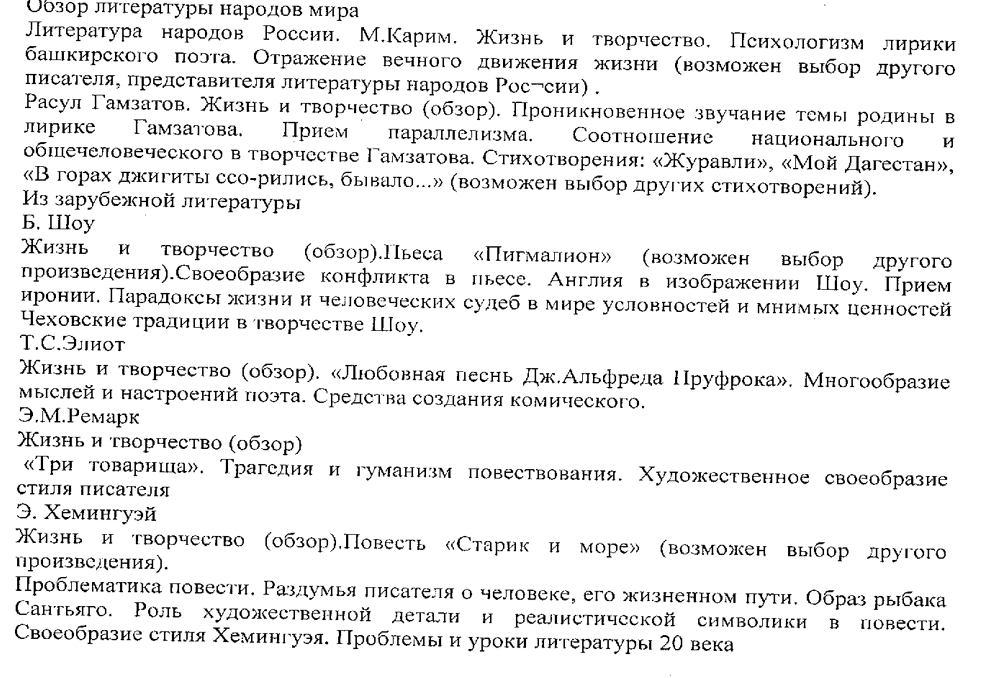 Паспорт календарно – тематического планированияУчебный предмет: литератураКоличество часов в неделю по учебному плану:  3Всего часов в год  по плану:  102Класс:  10 Учитель:  С.А. БиричевскаяКалендарно-тематическое планирование по литературе, 10 классПрограмма воспитания. Модуль «Школьный урок»Конкурс эрудитов «Копилка литературных  знаний» (ценности научного познания).Литературная игра «Что есть истина?» (по произведениям зарубежных писателей) (ценности научного познания)Свобода и моральный выбор человека (гражданское воспитание).Всероссийский день чтения (октябрь)(гражданское  воспитание)«Как прекрасна Земля и на ней человек!» (экологическое воспитание).«Мы в ответе за тех, кого приручили» (экологическое воспитание).Духовный мир семьи (гражданское воспитание).Как не стать рабом привычки (формирование культуры здоровья и эмоционального благополучия).«Разумное и нравственное всегда совпадают» (эстетическое воспитание).Мир профессий в произведениях Л.Н. Толстого (трудовое воспитание).Конкурс стихотворений собственного сочинения о выдающихся людях России (трудовое воспитание)"Нежнее нежного любовь твоя"(духовно-нравственное воспитание).Воспитание сознательной дисциплины в человеке (трудовое воспитание). Сыны Отечества — защитники Земли (патриотическое воспитание).Духовные потребности и цели человеческой жизни (формирование культуры здоровья и эмоционального благополучия).Литературный вечер «Поэзии волшебные строки» (эстетическое воспитание)«Что значит красота, и почему ее обожествляют люди? Сосуд она, в котором пустота или огонь, мерцающий в сосуде» (духовно-нравственное воспитание).Литературно–познавательный час «Для вас, интеллектуалы» (ценности научного познания)Паспорт календарно – тематического планированияУчебный предмет: литератураКоличество часов в неделю по учебному плану: 2Всего часов в год по плану: 68Класс (параллель классов): 10Учитель: Календарно-тематическое планирование по литературе 10 классПрограмма воспитания. Модуль «Школьный урок»1. Конкурс эрудитов «Копилка литературных  знаний» (ценности научного познания).2. Литературная игра «Что есть истина?» (по произведениям зарубежных писателей) (ценности научного познания)3. Свобода и моральный выбор человека (гражданское воспитание).4. Всероссийский день чтения (октябрь)(гражданское  воспитание)5. «Как прекрасна Земля и на ней человек!» (экологическое воспитание).6. «Мы в ответе за тех, кого приручили» (экологическое воспитание).7. Духовный мир семьи (гражданское воспитание).8. Как не стать рабом привычки (формирование культуры здоровья и эмоционального благополучия).9. «Разумное и нравственное всегда совпадают» (эстетическое воспитание).10. Мир профессий в произведениях Л.Н. Толстого (трудовое воспитание).11. Конкурс стихотворений собственного сочинения о выдающихся людях России (трудовое воспитание)12. «Нежнее нежного любовь твоя"(духовно-нравственное воспитание).13. Воспитание сознательной дисциплины в человеке (трудовое воспитание).14.  Сыны Отечества — защитники Земли (патриотическое воспитание).15. Духовные потребности и цели человеческой жизни (формирование культуры здоровья и эмоционального благополучия).16. Литературный вечер «Поэзии волшебные строки» (эстетическое воспитание)17. «Что значит красота, и почему ее обожествляют люди? Сосуд она, в котором пустота или огонь, мерцающий в сосуде» (духовно-нравственное воспитание).18. Литературно–познавательный час «Для вас, интеллектуалы» (ценности научного познания)Паспорт календарно – тематического планированияУчебный предмет: литератураКоличество часов в неделю по учебному плану:  2Всего часов в год  по плану:  68Класс:  11Учитель:  Малащук Л.А.Календарно - тематическое планирование уроков литературы в 11 классеВОСПИТАТЕЛЬНЫЙ АСПЕКТ1. Соотношение конкретно-исторического и условно-символического планов в произведениях русской литературы . (патриотическое воспитание).2. Воздействие искусства: обретение внутреннего равновесия, обретение смысла дальнейшей жизни (эстетическое воспитание).3. Вера в людей - соответствие внутренним стремлениям и возможностям (духовно-нравственное воспитание.4. Роль русской литературы в воспитании патриотизма и  гражданственности  (гражданско-патриотическое воспитание).5. Продолжение традиций русской реалистической поэзии XIX века в современной русской литературе (ценности научного познания).6. Труд – основа жизни:  желание защитить свою землю, свое право трудиться на ней (трудовое воспитание).7. Традиции отечественной смеховой культуры в творчестве поэтов и писателей (физическое воспитание).8. Закономерности развития человека, природы и общества, взаимосвязь человека с природой (экологическое воспитание).9. Дискуссия: «Можно ли оправдать пренебрежительное отношение к труду?» (трудовое воспитание).10.  Викторина по произведениям Великой Отечественной войны  (патриотическое воспитание).11. Гуманистическое звучание произведений русской литературы (эстетическое воспитание).Паспорт календарно – тематического планированияУчебный предмет: литератураКоличество часов в неделю по учебному плану:  3Всего часов в год  по плану:  102Класс:  11Учитель:  Календарно – тематическое планирование по литературеВОСПИТАТЕЛЬНЫЙ АСПЕКТ1. Соотношение конкретно-исторического и условно-символического планов в произведениях русской литературы . (патриотическое воспитание).2. Воздействие искусства: обретение внутреннего равновесия, обретение смысла дальнейшей жизни (эстетическое воспитание).3. Вера в людей - соответствие внутренним стремлениям и возможностям (духовно-нравственное воспитание.4. Роль русской литературы в воспитании патриотизма и  гражданственности  (гражданско-патриотическое воспитание).5. Продолжение традиций русской реалистической поэзии XIX века в современной русской литературе (ценности научного познания).6. Труд – основа жизни:  желание защитить свою землю, свое право трудиться на ней (трудовое воспитание).7. Традиции отечественной смеховой культуры в творчестве поэтов и писателей (физическое воспитание).8. Закономерности развития человека, природы и общества, взаимосвязь человека с природой (экологическое воспитание).9. Дискуссия: «Можно ли оправдать пренебрежительное отношение к труду?» (трудовое воспитание).10.  Викторина по произведениям Великой Отечественной войны  (патриотическое воспитание).11. Гуманистическое звучание произведений русской литературы (эстетическое воспитание).Рассмотрено  на заседании МО учителей русского языка  и литературы         Руководитель МО _______Панкова А.В.   Протокол №         от   «         » мая  2022 г.     				                              Согласовано                 заместитель директора                  ________Максименкова Т.С.                       «           »      мая         2022 г.                                                                                                                                                                                                                                                                                                                                         №п/пТема учебного занятия по программеДатапланируемого  проведенияДатафактического проведенияЦОР1Русская литература XIX века в контексте мировой культуры.Конкурс эрудитов «Копилка литературных  знаний» (ценности научного познания).2Обзор русской литературы первой половины XIX века. Национальное самоопределение русской литературы. Понятие литературного процесса.3Становление реализма в русской литературе 19 века. Национальное своеобразие русского реализма.4А. С. Пушкин. Жизнь и творчество (обзор). "Вечные" темы в творчестве Пушкина5Художественные открытия Пушкина. "Чувства добрые" в пушкинской лирике, ее гуманизм и философская глубина. 6 Поэма А.С.Пушкина «Медный всадник». Конфликт личности и государства в поэме. Образ Евгения и проблема индивидуального бунта.Свобода и моральный выбор человека (гражданское воспитание).7Поэма «Медный всадник». Образ Петра. Своеобразие жанра и композиции произведения. 8Трагедия «Борис Годунов». Темы человеческой судьбы, власти и народа, греха и возмездия в трагедии.9М. Ю. Лермонтов Жизнь и творчество (обзор). Своеобразие художественного мира Лермонтова, развитие в его творчестве пушкинских традиций. Мотив одиночества в лирике поэта. 10Темы родины, поэта и поэзии, любви. Романтизм и реализм в творчестве Лермонтова.11Поэма «Демон»: трагедия падшего ангела. Образ Демона. Художественная функция диалога Демона и Тамары. Смысл финала поэмы.12Н. В. Гоголь Жизнь и творчество (обзор). Повесть «Нос». Образ города в цикле «петербургских повестей».13Повесть “Невский проспект. Особенности стиля Н.В. Гоголя, своеобразие его творческой манеры.Всероссийский день чтения (октябрь)(гражданское  воспитание)14Соотношение мечты и действительности .в повести «Невский проспект»15Внеклассное чтение. О. де Бальзак. Повесть «Гобсек». Г. де Мопассан. Новелла «Ожерелье».Литературная игра «Что есть истина?» (по произведениям зарубежных писателей) (ценности научного познания)16РР. Подготовка к  домашнему сочинению по произведениям русской литературы I половины XIX века17Русская литература второй половины XIX века (обзор).Журналистика и литературная критика второй половины XIX века18Ф. И. Тютчев. Жизнь и творчество (обзор).Философский характер и символический подтекст стихотворений Тютчева«Как прекрасна Земля и на ней человек!» (экологическое воспитание).РЭШhttps://resh.edu.ru/subject/lesson/4615/start/300118/19А. А. Фет. Жизнь и творчество (обзор). Философская проблематика лирики поэта. 20«Вечные» темы в лирике Фета (природа, поэзия, любовь, смерть).«Мы в ответе за тех, кого приручили» (экологическое воспитание).РЭШhttps://resh.edu.ru/subject/lesson/4636/start/35143/21Поэзия Ф. И. Тютчева и А. А. Фета. Опыт сравнительного анализаКонкурс стихотворений собственного сочинения о выдающихся людях России (трудовое воспитание)22И. А. Гончаров. Жизнь и творчество(обзор). Роман «Обломов». История создания и особенности композиции романа.23Глава “Сон Обломова” и ее роль в произведении.Духовный мир семьи (гражданское воспитание).РЭШhttps://resh.edu.ru/subject/lesson/5801/start/89463/23Система образов. Прием антитезы в романе. Обломов и Штольц.Как не стать рабом привычки ( формирование культуры здоровья и эмоционального благополучия).РЭШhttps://resh.edu.ru/subject/lesson/3500/start/93752/24Ольга Ильинская и Агафья Пшеницына.     Тема любви в романеРЭШhttps://resh.edu.ru/subject/lesson/5783/start/8995/25Социальная и нравственная проблематика романа. Обломов в ряду образов мировой литературы (Дон Кихот, Гамлет)26«Что такое обломовщина?» Роман «Обломов»  в русской критике. 27И.А.Гончаров. Роман «Обрыв» (обзор)28РР. Сочинение по роману И.А.Гончарова «Обломов» (подготовка).29РР. Сочинение по роману И.А.Гончарова «Обломов» (написание).30А. Н. Островский. Жизнь и творчество (обзор).Драма «Гроза». Своеобразие конфликта и основные стадии развития действия.РЭШhttps://resh.edu.ru/subject/lesson/3888/start/83400/31Изображение “жестоких нравов” “темного царства”. Образ города Калинова.  Смысл названия и символика пьесы.32Катерина в системе образов. Внутренний конфликт Катерины. Народно-поэтическое и религиозное в образе Катерины. Нравственная проблематика пьесы: тема греха, возмездия и покаяния.РЭШhttps://resh.edu.ru/subject/lesson/5785/start/11651/33Драматургическое мастерство Островского. Н. А. Добролюбов “Луч света в темном царстве”.34Внеклассное чтение. А.И.Островский. Драма «Бесприданница»РЭШhttps://resh.edu.ru/subject/lesson/3512/start/89494/35РР. Сочинение по драме А. Н. Островского «Гроза» (подготовка).36РР. Сочинение по драме А. Н. Островского «Гроза» (написание).37И. С. Тургенев. Жизнь и творчество (обзор).Роман «Отцы и дети». Творческая история романа. Сюжет, композиция, система образов романа.РЭШhttps://resh.edu.ru/subject/lesson/3521/start/280946/38Образ Базарова. Черты личности, мировоззрение Базарова.39"Отцы" в романе: братья Кирсановы, родители Базарова. Смысл названия.РЭШhttps://resh.edu.ru/subject/lesson/3550/start/9026/40Базаров и его мнимые последователи. Тема народа в романе.РЭШhttps://resh.edu.ru/subject/lesson/4614/start/281197/41“Вечные” темы в романе (природа, любовь, искусство). Смысл финала романа. Авторская позиция и способы ее выражения.42«Тайный психологизм»: художественная функция портрета, интерьера, пейзажа; прием умолчания.43РР. Письменная работа. Анализ эпизода «Смерть Базарова».44Роман «Отцы и дети» в критике.45Внеклассное чтение. Романы И.С.Тургенева «Рудин», «Дворянское гнездо», Накануне».46Н. Г. Чернышевский. Жизнь и творчество (обзор). Роман «Что делать?». Эстетические взгляды Чернышевского и их отражение в романе. «Разумное и нравственное всегда совпадают» (эстетическое воспитание).47М. Е. Салтыков-Щедрин.) Жизнь и творчество (обзор). «История одного города». Обличение деспотизма, невежества власти, бесправия и покорности народа. РЭШhttps://resh.edu.ru/subject/lesson/5806/start/14417/48Сатирическая летопись истории Российского государства. Образы градоначальников.49Зачётная работа за первое полугодие.50Своеобразие сатиры Салтыкова-Щедрина. Жанр литературной сказки. Сказки М. Е. Салтыкова-Щедрина «Премудрый пискарь», «Дикий помещик», «Медведь на воеводстве».РЭШhttps://resh.edu.ru/subject/lesson/3580/start/301378/51Н. А. Некрасов. Жизнь и творчество (обзор). Гражданский пафос поэзии Некрасова. Основные темы, идеи и образы. Особенности некрасовского лирического героя. РЭШhttps://resh.edu.ru/subject/lesson/3541/start/281039/52Тема народа. Утверждение красоты простого русского человека. Своеобразие решения темы поэта и поэзии. Образ Музы в лирике Некрасова. Судьба поэта-гражданина.53Н. А. Некрасов и А. А. Фет: два пути русской поэзии.54Поэма «Кому на Руси жить хорошо».История создания поэмы. Связь содержания произведения с историческими, политическими событиями.РЭШhttps://resh.edu.ru/subject/lesson/5809/start/116251/55Русская жизнь в изображении Некрасова. Образы правдоискателей и «народного заступника» Гриши Добросклонова.56Тема женской доли в поэме. Судьба Матрены Тимофеевны, смысл “бабьей притчи”.57РР. Сочинение по творчеству Н.А. Некрасова (подготовка)58РР. Сочинение по творчеству Н.А. Некрасова (написание)59Н. С. Лесков. Жизнь и творчество (обзор).  Повесть «Очарованный странник». Особенности сюжета и композиции повести. Иван Флягин – один из героев- правдоискателей. Былинные мотивы повести.РЭШhttps://resh.edu.ru/subject/lesson/5787/start/13096/60Внеклассное чтение. Н. С. Лесков. «Леди Макбет Мценского уезда».61А. К. Толстой. Жизнь и творчество (обзор). Основные темы, мотивы и образы поэзии. Черты позднего романтизма в лирике А.К. Толстого.62Ф. М. Достоевский.  Жизнь и творчество. Роман «Преступление и наказание». Замысел романа и его воплощение. Особенности сюжета и композиции.63Социальные и философские причины бунта Раскольникова. Раскольников среди «униженных и оскорбленных».РЭШhttps://resh.edu.ru/subject/lesson/5810/start/35429/64 В Петербурге Достоевского: мир Петербургских углов и его связь с теорией Раскольникова.65Раскольников и Соня. Воскрешение человека в Раскольникове через любовь. "Нежнее нежного любовь твоя"(духовно-нравственное воспитание).66Библейские мотивы в романе «Преступление и наказание». «Преступление и наказание» как философский роман. Роман «Преступление и наказание» в критике.РЭШhttps://resh.edu.ru/subject/lesson/4635/start/297565/67Ф.М. Достоевский .Роман «Идиот» (обзор)68РР. Сочинение по творчеству Ф. М. Достоевского (подготовка).69РР. Сочинение по творчеству Ф. М. Достоевского (написание).70Л. Н. Толстой. Жизнь и творчество. Воспитание сознательной дисциплины (трудовое воспитание).71«Севастопольские рассказы» Л. Н. Толстого как предвестие великого романа. Сыны Отечества — защитники Земли (патриотическое воспитание).72Тема войны и подвига в рассказах «Севастополь в декабре», «Севастополь в мае»73Роман-эпопея «Война и мир». История создания. Жанровое своеобразие романа. Особенности композиции. Система образов в романе. Мир профессий в произведениях Л.Н. Толстого (трудовое воспитание).74«Вечер Анны Павловны был пущен…»  Изображение светского общества.РЭШhttps://resh.edu.ru/subject/lesson/4637/start/305481/75Путь идейно-нравственных исканий князя Андрея Болконского. Путь идейно-нравственных исканий князя Пьера Безухова.76Урок-семинар. Путь идейно-нравственных исканий князя Андрея Болконского и Пьера Безухова.Духовные потребности и цели человеческой жизни (формирование культуры здоровья и эмоционального благополучия).77«Мысль народная» и «мысль семейная» в романе. Семейный уклад жизни Ростовых и Болконских.78Наташа Ростова и княжна Марья как любимые героини Толстого.«Что значит красота, и почему ее обожествляют люди? Сосуд она, в котором пустота или огонь, мерцающий в сосуде» (духовно-нравственное воспитание).79Тема войны в романе. Толстовская философия истории. Шенграбенское и Аустерлицкое сражения.80Философия войны в романе. Отечественная война 1812 г.81Бородинское сражение как идейно-композиционный центр романа.РЭШhttps://resh.edu.ru/subject/lesson/3633/start/9306/82«Нет величия там, где нет простоты, добра и правды» (образы Кутузова и Наполеона). «Мысль народная» в романе. Картины партизанской войны.83Психологизм прозы Толстого. Обзор содержания романов «Анна Каренина»,  «Воскресение».84РР. Сочинение по творчеству Л. Н. Толстого (подготовка).85РР. Сочинение по творчеству Л. Н. Толстого (написание).86А. П. Чехов. Жизнь и творчество. Темы, сюжеты и проблематика чеховских рассказов. «Человек в футляре», «Крыжовник», «О любви» РЭШhttps://resh.edu.ru/subject/lesson/3658/start/300213/87Рассказы Чехова, своеобразие их тематики и стиля. «Дама с собачкой», «Невеста». Повесть «Палата № 6».88Тема гибели души в рассказе «Ионыч». Проблема ответственности человека за свою судьбу в рассказе «Ионыч».89Творческая история пьесы А.П.Чехова «Вишневый сад». О жанровом своеобразии комедии А.П. Чехова «Вишневый сад».90Образы Лопахина, Пети Трофимова и Ани.  91Раневская и Гаев как представители уходящего в прошлое усадебного быта.92РР. Сочинение «Смысл финала комедии «Вишневый сад» А. П. Чехова».93Новаторство Чехова-драматурга. Значение творческого наследия.РЭШhttps://resh.edu.ru/subject/lesson/4301/start/49098/94Итоговый тест в рамках промежуточной аттестации.95Зарубежная литература XIX века (обзор)96 Символизм во французской поэзии (обзор). Ш. Бодлер «Альбатрос», «Соответствия». Традиции романтизма в эстетике французского символизма. А. Рембо «Ощущение», «Гласные», «Пьяный корабль».97Основные темы, мотивы и образы символистской поэзии. П. Верлен «Морское», «Искусство поэзии». С. Малларме «Лазурь», «Живой, нетронутый, прекрасный и поныне...».98Г. Флобер. Слово о писателе. «Госпожа Бовари»: тема семьи в романе.  Семья, брак, женщина глазами писателя-реалиста.99Стендаль. Слово о писателе. «Красное и черное»: французский реалистический роман100Г. Ибсен. Слово о писателе. Драма «Кукольный дом». Социальная и нравственная проблематика «драмы идей». Изображение жизни-игры, образ Норы и символический образ «кукольного дома».101Русская и зарубежная литература: точки соприкосновения.Литературно–познавательный час «Для вас, интеллектуалы» ( ценности научного познания).102Обобщение и систематизация изученного в 10 классе. Рассмотрено  на заседании МО учителей русского языка  и литературы         Руководитель МО ___________Панкова А.В.    Протокол №   от «   »                   2022 г.     				                           Согласовано              заместитель директора                                                                                  ___________Максименкова Т. С.                                 2022 г.                                                                                                                                                                                                                                                                                                                                         №ппТема учебного занятия по программеДата планируемого проведенияДата фактического проведенияЦОР1.Литературный процесс. Литературное произведение в историко-культурном контекстеКонкурс эрудитов «Копилка знаний»( ценности научного познания).2Художественные открытия Пушкина. "Чувства добрые" в пушкинской лирике, ее гуманизм и философская глубина. 3Поэма А.С. Пушкина «Медный всадник». Своеобразие жанра и композиции произведения. Развитие реализма в творчестве Пушкина.Свобода и моральный выбор человека (гражданское воспитание).4Драма «Борис Годунов». Человек и история в драме, образ Пимена в произведении. Смысл финала.5Своеобразие художественного мира Лермонтова, развитие в его творчестве пушкинских традиций. Мотив одиночества в лирике поэта. 7М.Ю. Лермонтов. Поэма «Демон». Творческая история поэмы. Образ Демона. Смысл финала поэмы.8Н.В. Гоголь. Жизнь и творчество. Романтические и реалистические тенденции в прозе писателя. Повесть «Нос».7Внеклассное чтение. О. де Бальзак. Повесть «Гобсек». Г. де Мопассан. Новелла «Ожерелье».8Россия во второй половине XIX века. Основные тенденции в развитии реалистической литературы. «Натуральная школа». Всероссийский день чтения (гражданское  воспитание)9Журналистика и литературная критика второй половины XIX века10Ф. И. Тютчев Жизнь и творчество. Поэзия Тютчева.«Как прекрасна Земля и на ней человек!» (экологическое воспитание).РЭШhttps://resh.edu.ru/subject/lesson/4615/start/300118/11А. А. Фет. Жизнь и творчество. Философская проблематика лирики поэта. «Вечные» темы в лирике Фета. Художественное своеобразие, особенности поэтического языка, психологизм лирики Фета, ее связь с искусством импрессионизма.«Мы в ответе за тех, кого приручили» (экологическое воспитание).12Конкурс стихотворений собственного сочинения о выдающихся людях России (трудовое воспитание)13Литературный вечер «Поэзии волшебные строки» (эстетическое воспитание)14И. А.Гончаров. Основные этапы жизни и творчества. Роман «Обломов». История создания. Особенности композиции романа.15Образ главного героя в романе «Обломов». Понятие «обломовщина». Прием антитезы в романе.Как не стать рабом привычки (формирование культуры здоровья и эмоционального благополучия).РЭШhttps://resh.edu.ru/subject/lesson/5801/start/89463/16История любви Обломова и Ольги Ильинской. Женские образы в романе и их роль в развитии сюжета.17Роман «Обломов» в русской критике.18А. Н. Островский. Жизнь и творчество.19Драма «Гроза». Психологический, семейный и социальный конфликт в   драме.20Изображение “жестоких нравов” трагических сторон купеческого быта. Образ Волги и  города Калинова.21Катерина в системе образов.РЭШhttps://resh.edu.ru/subject/lesson/5785/start/11651/22Новаторство Островского-драматурга.23Драма «Гроза» в критике.24Вн. чт. Пьеса  «Бесприданница» (обзор).25РР Подготовка к домашнему сочинению по творчеству А.Н. Островского26И.С. Тургенев. Жизнь и творчество.  Творческая история романа «Отцы и дети». Художественные особенности.27Роль образа Базарова в развитии основного конфликта. Черты личности, мировоззрение Базарова.28"Отцы" в романе: братья Кирсановы, родители Базарова. Духовный мир семьи (гражданское воспитание).РЭШhttps://resh.edu.ru/subject/lesson/3550/start/9026/29Базаров и его мнимые последователи.30«Вечные» темы в романе (природа, любовь, искусство).   31Смысл финала романа. Базаров в ряду других образов русской литературы.32Полемика вокруг романа «Отцы и дети»33РР. Письменный  анализ эпизода «Смерть Базарова».34Н.Г. Чернышевский Личность и творчество. Роман «Что делать?» как полемический отклик на роман И.С. Тургенева «Отцы и дети».«Разумное и нравственное всегда совпадают» (эстетическое воспитание).35Глава «Четвёртый сон Веры Павловны» в контексте общего звучания произведения.36Н. А. Некрасов. Жизнь и творчество (обзор). Своеобразие темы поэта и поэзии.РЭШhttps://resh.edu.ru/subject/lesson/3541/start/281039/37 Поэма «Кому на Руси жить хорошо». История создания поэмы. Сюжет, композиция, жанровое своеобразие поэмы.38Русская жизнь в изображении Некрасова. Сатирические образы помещиков. Смысл названия поэмы.39РР. Подготовка к домашнему сочинению по творчеству Н.А. Некрасова.40Н. С. Лесков. Жизнь и творчество (обзор).  «Очарованный странник». Особенности сюжета повести.41 Образ Ивана Флягина в повести «Очарованный странник». 42Н. Лесков. «Леди Макбет Мценского уезда». Напряженность сюжета и трагизм судеб героев повести43М.Е. Салтыков-Щедрин. Жизнь и творчество (обзор). «Сказки…» как вершинный жанр в творчестве М.Е. Салтыкова-Щедрина-сатирика.РЭШhttps://resh.edu.ru/subject/lesson/3580/start/301378/44«История одного города» (обзор). Обличение деспотизма, невежества власти, бесправия и покорности народа.45Жизнь и творчество Ф.М. Достоевского.  «Преступление и наказание». Особенности сюжета и композиции.46Образы «униженных и оскорбленных» в романе. Приемы создания образа Петербурга.47 Теория Раскольникова и ее развенчание. Раскольников и его «двойники».РЭШhttps://resh.edu.ru/subject/lesson/5810/start/35429/48Образ Сонечки Мармеладовой и проблема нравственного идеала автора. Библейские мотивы и образы в романе."Нежнее нежного любовь твоя"(духовно-нравственное воспитание).49Тема гордости и смирения. Портрет, пейзаж, интерьер и их художественная функция. Роль эпилога.50Психологизм прозы Ф.М. Достоевского. Роль внутренних монологов и снов героев в романе. Язык романа. 51Роман «Преступление и наказание» в критике: Н. Н. Страхов. «Преступление и наказание» (фрагменты). Д. И. Писарев. «Борьба за жизнь» (фрагменты).52РР. Подготовка к домашнему сочинению по роману Ф.М. Достоевского «Преступление и наказание».53Жизнь и творчество Л.Н. Толстого. «Севастопольские рассказы» Л. Н. Толстого как предвестие великого романа.Сыны Отечества — защитники Земли (патриотическое воспитание).54«Война и мир». История создания, жанровое своеобразие романа. Особенности композиции. Система образов в романе.Мир профессий в произведениях Л.Н. Толстого (трудовое воспитание).55Москва и Петербург в романе. Вечер у Анны Павловны Шерер. Критическое изображение высшего света в романе.56Путь идейно-нравственных исканий князя Андрея Болконского. Духовные потребности и цели человеческой жизни (формирование культуры здоровья и эмоционального благополучия).57Путь идейно-нравственных исканий графа Пьера Безухова.58Нравственные истоки подвига. Тема войны в романе. Образы Тушина и Тимохина. Толстовская философия истории. 59Отечественная война 1812 г. Бородинское сражение как идейно-композиционный центр романа.РЭШhttps://resh.edu.ru/subject/lesson/3633/start/9306/60“Мысль народная” в романе. Проблема национального характера. Проблема истинного и ложного героизма. 61Женские образы в романе.  Истинная красота в понимании Толстого.  Любимая героиня Толстого -  Наташа Ростова.«Что значит красота, и почему ее обожествляют люди? Сосуд она, в котором пустота или огонь, мерцающий в сосуде» (духовно-нравственное воспитание).62РР. Сочинение по роману-эпопее Л.Н. Толстого «Война и мир»63Жизнь и творчество А.П. Чехова. Темы, сюжеты и проблематика чеховских рассказов (обзор).Воспитание сознательной дисциплины (трудовое воспитание).РЭШhttps://resh.edu.ru/subject/lesson/3658/start/300213/64Особенности сюжета и конфликта пьесы «Вишнёвый сад». Система образов. Символический смысл образа вишневого сада.65Новаторство Чехова-драматурга. 66Итоговое тестирование в рамках промежуточной аттестации67Зарубежная литература XIX века. Символ в эстетике символизма. 68Художественные функции символов в литературных произведениях (на примере произведений  Рембо, Ибсена, А.П. Чехова)68 Итоговый урок. Рекомендации для летнего чтения.Литературно–познавательный час «Для вас, интеллектуалы» ( ценности научного познания).Рассмотрено  на заседании МО учителей русского языка  и литературы         Руководитель МО ___________Панкова А.В.    Протокол №   от «   »                   2022 г.     				                           Согласовано              заместитель директора                                                                                  ___________Максименкова Т. С.                                 2022 г.                                                                                                                                                                                                                                                                                                                                         №п/пТема учебного занятия по программеДата планируемого проведенияДата фактического проведенияИспользование  ЦОР1Введение. Литературное произведение  и творчество писателя в контексте отечественной и мировой культуры. Гуманистическое звучание произведений русской литературы (эстетическое воспитание).РЭШhttps://resh.edu.ru/2Основные темы и проблемы произведений  зарубежной литературы конца 19 –начала 20 века (творчество Г. Аполлинера, Ф. Кафка). 3Д. Б. Шоу. Пьеса «Пигмалион». Современная интерпретация мифа о Пигмалионе. Своеобразие конфликта в пьесе. Чеховские традиции в творчестве Шоу.4Русский символизм. Истоки русского символизма. Д. С. Мережковский «О причинах упадка и о новых течениях современной русской литературы» (фрагменты). «Старшие символисты» (В. Я. Брюсов, К. Д. Бальмонт, Ф. К. Сологуб) и «младосимволисты» (А. Белый, А. А. Блок). РЭШhttps://resh.edu.ru/5В.Я.Брюсов. Жизнь и творчество. Основные темы и мотивы поэзии Брюсова. Проблематика и стиль произведений: «Сонет к форме», «Юному поэту», «Грядущие гунны». Своеобразие решения темы поэта и поэзии, культ формы в лирике Брюсова.6Вн.чт.  Избранные страницы творчества поэтов-символистов (Ф. К. Сологуб,  К. Д. Бальмонт, А. Белый)7А.А.Блок. Жизнь и творчество.Мотивы и образы ранней поэзии, излюбленные символы Блока «Стихи о Прекрасной Даме». «Вхожу я в тёмные храмы…», «Я отрок, зажигаю свечи…». РЭШhttps://resh.edu.ru/8Тема города в творчестве А. Блока. Образы «страшного мира». Соотношение идеала и действительности в лирике поэта.9Тема России и ее исторического пути в цикле «На поле Куликовом» и стихотворении «Скифы» 10А.А. Блок. Поэма «Двенадцать». История создания поэмы, авторский опыт осмысления событий революции. Сюжет поэмы, своеобразие композиции (Соотношение конкретно-исторического и условно-символического планов в произведениях русской литературы (патриотическое воспитание).11Система образов в поэме «Двенадцать». Развитие образа двенадцати. Образ Христа и многозначность финала поэмы. Авторская позиция и способы ее выражения в поэме.12Поэма «Соловьиный сад». Автобиографическая основа поэмы. Своеобразие сюжета и композиции поэмы. Подготовка к домашнему сочинению по творчеству А. Блока13И.А. Бунин.  Жизненный и творческий путь. Философичность и тонкий лиризм поэзии Бунина. Стихотворения «Седое небо надо мной…», «Вечер», «Не устану воспевать вас, звезды!», «Последний шмель», «И цветы, и шмели, и травы, и колосья...». РЭШhttps://resh.edu.ru/14Поэтика рассказа Бунина «Господин из Сан-Франциско». Сюжетная и предметно-временная организация рассказа. 15Тема угасания «дворянских гнезд» в рассказе «Антоновские яблоки». Исследование национального характера.16Тема любви в творчестве И.А. Бунина. Сюжетная формула рассказов, входящих в цикл «Темные аллеи». Рассказ «Чистый понедельник». Своеобразие лирического повествования. Подготовка к домашнему сочинению по творчеству И. Бунина.17Жизненный и творческий путь А.И.Куприна. Повесть «Гранатовый браслет». Своеобразие сюжета рассказа. Споры героев об истинной, бескорыстной любви. Трагизм решения любовной темы в рассказе. Воздействие искусства: обретение внутреннего равновесия, обретение смысла дальнейшей жизни (эстетическое воспитание)РЭШhttps://resh.edu.ru/18Л.Н. Андреев. Жизнь и творчество (обзор). Повесть «Иуда Искариот». Образ Иуды и проблема любви и предательства. Изображение трагических противоречий бытия.РЭШhttps://resh.edu.ru/19М. Горький.  Жизнь и творчество. Романтизм ранних рассказов Горького. Тема поиска смысла жизни.РЭШhttps://resh.edu.ru/20М. Горький. «На дне» как социально-философская драма. Вера в людей - соответствие внутренним стремлениям и возможностям (духовно-нравственное воспитание.21Пьеса «На дне». Спор о назначении человека: «три правды» в пьесе и их трагическое столкновение.  22Основные течения в литературе русского модернизма. Серебряный век как своеобразный «русский ренессанс».23Поэзия акмеизма (обзор).   «Цех поэтов».РЭШhttps://resh.edu.ru/24Судьба и творчество Н.С. Гумилёва.   Понятия «лирический герой-маска», «неоромантизм».  25Историзм поэтического мышления Мандельштама, ассоциативная манера письма 26Отражение в лирике А.А.Ахматовой глубины человеческих переживаний.  27Роль русской литературы в воспитании патриотизма и  гражданственности  (гражданско-патриотическое воспитание).Патриотизм и гражданственность поэзии А.А.Ахматовой 28Поэма «Реквием». Отражение в ней личной трагедии и общенародного горя. Подготовка к домашнему сочинению  «Серебряный век как своеобразный «русский ренессанс».29Футуризм как литературное направление. Поиски новых поэтических форм в лирике И. Северянина и В. Хлебникова30В.В. Маяковский. Маяковский и футуризм.    Анализ стихотворений «Нате!», « А вы могли бы?», «Послушайте!», «Скрипка и немножко нервно…». РЭШhttps://resh.edu.ru/31В.В. Маяковский. Пафос революционного переустройства мира. Сатирический пафос лирики.32Своеобразие любовной лирики В. Маяковского «Лиличка!», «Письмо Татьяне Яковлевой», «Письмо товарищу Кострову из Парижа о сущности любви».33Поэма «Облако в штанах»: основные проблемы, мотивы, сюжет и композиция.34Творчество Н.А. Клюева, С.А. Клычкова, П.В. Орешина. Продолжение традиций русской реалистической поэзии XIX века в современной русской литературе (ценности научного познания).35С.А. Есенин. Жизнь и творчество. Ранняя лирика.  «Гой ты, Русь, моя родная!..», «Письмо матери» и др.РЭШhttps://resh.edu.ru/36Тема родины в поэзии Есенина.  37Тема любви в лирике С.А. Есенина.  38Тема быстротечности человеческого бытия в лирике С.А. Есенина39Историческая и автобиографическая основа поэмы «Анна Снегина». Особенности композиции. Смысл финала.Р.Р. Подготовка к сочинению по творчеству В.В.Маяковского и С.А.Есенина.40М.И. Цветаева.  «Моим стихам, написанным так рано…», «Кто создан из камня, кто создан из глины…»,  «Стихи к Блоку» и др.41Б.Л. Пастернак.  «Февраль. Достать чернил и плакать!..»,  «Гамлет», «Зимняя ночь», « Быть знаменитым некрасиво…» и др.42Роман Б. Л. Пастернака «Доктор Живаго» .История создания и публикации. Жанровое своеобразие и композиция романа. Система образов.РЭШhttps://resh.edu.ru/43М.А. Булгаков. Роман «Белая гвардия». Историческая и автобиографическая основа романа. Труд – основа жизни:  желание защитить свою землю, свое право трудиться на ней (трудовое воспитание).44Роман «Мастер и Маргарита». История создания. Своеобразие жанра и композиции. 45Система образов, сатирическое изображение московского общества в романе “Мастер и Маргарита” 46“Любовь - это жизнь”. Проблема творчества и судьбы художника. Трагическая любовь героев романа. Подготовка к домашнему сочинению по творчеству М. Булгакова47Русская литература 1920-1930 годов (обзор). РЭШhttps://resh.edu.ru/48Традиции отечественной смеховой культуры в творчестве поэтов и писателей (физическое воспитание).49Е. И. Замятин. Жизнь и творчество (обзор). Роман «Мы». История создания и публикации романа. Закономерности развития человека, природы и общества, взаимосвязь человека с природой (экологическое воспитание).50ПОЭЗИЯ ОБЭРИУ. Провозглашение нового поэтического языка и нового ощущение жизни. 51А. П. Платонов. Повесть «Котлован». Высокий пафос и острая сатира. РЭШhttps://resh.edu.ru/52М. А. Шолохов. Жизнь и творчество. Роман «Тихий Дон». История создания романа. 53Семья Мелеховых, быт и нравы донского казачества54Изображение Гражданской войны как общенародной трагедии.55Путь Григория Мелехова как поиск правды жизни.56«Вечные» темы в романе: человек и история, война и мир, личность и масса. Подготовка к сочинению по роману М. А. Шолохова «Тихий Дон».57Н.А. Заболоцкий. Утверждение непреходящих нравственных ценностей, неразрывной связи поколений в поэзии Н. Заболоцкого. 58Основные тенденции в развитии зарубежной литературы второй половины XX века.Э. Хемингуэй «Старик и море». Дж. Сэлинджер  «Над пропастью во ржи». У. Эко «Имя розы».59Русская литература второй половины 20 века Постановка острых нравственных и социальных проблем.60А. Т. Твардовский. Исповедальный характер поздней лирики. «Вся суть в одном единственном завете…», «Памяти матери», «Дробится рваный цоколь монумента…», «О сущем» и др.РЭШhttps://resh.edu.ru/61Внеклассное чтение. А. Т. Твардовский. «Теркин на том свете».Итоговое тестирование в рамках промежуточной аттестации.62Изображение событий военного времени в произведениях писателей и поэтов, участников Великой Отечественной войны. (К.Д. Воробьев «Убиты под Москвой», В. О. Богомолов «В августе сорок четвертого», В. В. Быков «Сотников»)Викторина по произведениям Великой Отечественной войны  (патриотическое воспитание).63 Основные тенденции в развитии русской прозы второй половины 20 века, ее социальная и нравственная проблематика (В. Т. Шаламов «Последний замер», «Шоковая терапия». В. Г. Распутин «Прощание с Матерой», А.В. Вампилов «Утиная охота» и др) 64В. М. Шукшин.  Изображение народного характера и народной жизни в рассказах «Верую!», «Алеша Бесконвойный».65А. И. Солженицын. Повесть «Один день Ивана Денисовича». Своеобразие раскрытия «лагерной» темы в повести. Дискуссия: «Можно ли оправдать пренебрежительное отношение к труду?» (трудовое воспитание).РЭШhttps://resh.edu.ru/66Традиции и новаторство в русской поэзии второй половины 20 века  (Н. М. Рубцов «Видения на холме», «Листья осенние». Р. Гамзатов «Журавли»). Особенности «бардовской» поэзии 1960-х годов. (Е. А. Евтушенко, Б.Ш. Окуджава, Б. А. Ахмадулина). «Тихая» поэзия и «эстрадная» поэзия.67Лирический герой, своеобразие поэтического мышления и стиля И.Бродского. Стихотворения «Воротишься на родину. Ну что ж...», «Сонет» 68Современный литературный	 процесс. Постмодернизм. Постреализм. Русская литература последнего десятилетия. Рассмотрено  на заседании МО учителей русского языка  и литературы         Руководитель МО ___________Панкова А.В.    Протокол №   от «   »                   2022 г.     				                           Согласовано              заместитель директора                                                                                  ___________Максименкова Т. С.                                 2022 г.                                                                                                                                                                                                                                                                                                                                         1№ Тема учебного занятия по программеДатапланируемого  проведенияДата фактического проведенияИспользование ЦОР1Литературные направления XX века: реализм, модернизм.  Гуманистическое звучание произведений русской литературы (эстетическое воспитание).РЭШhttps://resh.edu.ru/2Зарубежная литература 20 века. Г.Аполлинер. Слово о поэте. Стихотворения «Мост Мирабо», «Прощание». Непосредственность чувств, характер лирического переживания в поэзии Г. Аполлинера.3Ф. Кафка. Слово о писателе. Новелла «Превращение».Биографическая основа и литературные источники сюжета.4Дж. Б. Шоу. Слово о писателе. Пьеса «Пигмалион». Современная интерпретация мифа о Пигмалионе. 5Русская литература конца 19 начала 20 века (обзор). Реализм и модернизм как доминанты литературного процесса. 6Русский символизм  (обзор) Истоки русского символизма. Влияние западноевропейской философии и поэзии на творчество русских символистов.РЭШhttps://resh.edu.ru/7«Старшие символисты» (В. Я. Брюсов, К. Д. Бальмонт, Ф. К. Сологуб) и «младосимволисты» (А. Белый, А. А. Блок).8А. А. Блок. Жизнь и творчество. Романтический мир раннего Блока, музыкальность его стихотворений.РЭШhttps://resh.edu.ru/9Образ Прекрасной Дамы в поэзии А. Блока.10Тема России и ее исторического пути в цикле «На поле Куликовом» и стихотворении «Скифы» 11 Автобиографическая основа поэмы А.Блока «Соловьиный сад». Своеобразие сюжета и композиции поэмы.12А.А. Блок. Поэма «Двенадцать». История создания поэмы, авторский опыт осмысления событий революции.  Сюжет поэмы, своеобразие композиции (Соотношение конкретно-исторического и условно-символического планов в произведениях русской литературы (патриотическое воспитание). 13Сочинение по творчеству А. А. Блока.      14И. А. Бунин. Жизнь и творчество. Стихотворения «Вечер», «Не устану воспевать вас, звезды!..», «Последний шмель», «Седое небо надо мной...», «И цветы, и шмели, и трава, и колосья...».Философичность и тонкий лиризм поэзии Бунина.15Тема угасания «дворянских гнезд» в рассказе «Антоновские яблоки».16«Вечные» темы в рассказах Бунина Рассказы «Легкое дыхание», «Чаша жизни», «Чистый понедельник», «Темные аллеи». 17Рассказ «Господин из Сан-Франциско»: история создания, смысл названия, символика.18Рассказ «Господин из Сан-Франциско». Социальное, философское, эстетическое осмысление жизни.19А. И. Куприн Жизнь и творчество (обзор). Традиции русской классической литературы в прозе Куприна.РЭШhttps://resh.edu.ru/20Рассказ «Гранатовый браслет». Своеобразие сюжета рассказа. Споры героев об истинной, бескорыстной любви.  Воздействие искусства: обретение внутреннего равновесия, обретение смысла дальнейшей жизни (эстетическое воспитание)21Внеклассное чтение. А. И. Куприн. «Олеся», «Гамбринус». 22Отзыв о самостоятельно прочитанном произведении А. И. Куприна.23Л. Н. Андреев. Жизнь и творчество (обзор).  Повесть «Иуда Искариот».Образ Иуды и проблема любви и предательства. РЭШhttps://resh.edu.ru/24М. Горький. Жизнь и творчество. Рассказы «Макар Чудра», «Челкаш».Романтизм ранних рассказов Горького.25Соотношение романтического идеала и действительности в философской концепции Горького.26 Пьеса «На дне» как социально-философская драма. Смысл названия пьесы.27Судьбы ночлежников в пьесе «На дне».28Лука и Сатин, философский спор о человеке.  29«Несвоевременные мысли» (фрагменты). История создания цикла статей «Несвоевременные мысли». Проблематика и стиль.30Сочинение по творчеству М. Горького.31Основные течения в литературе русского модернизма. Серебряный век как своеобразный «русский ренессанс». Поэзия акмеизма. Утверждение акмеистами красоты земной жизни, возвращение к «прекрасной ясности», создание зримых образов конкретного мира. 32«Цех поэтов» (Н. С. Гумилев, С. М. Городецкий, О. Э. Мандельштам, А. А. Ахматова, В. И. Нарбут, М. А. Зенкевич). РЭШhttps://resh.edu.ru/33Неоромантические тенденции в поэзии Гумилева. «Жираф», «Волшебная скрипка», «Заблудившийся трамвай».34Историзм поэтического мышления Мандельштама, ассоциативная манера письма 35А. А.Ахматова.   Жизнь и творчество. Отражение в лирике Ахматовой глубины человеческих переживаний. РЭШhttps://resh.edu.ru/36Роль русской литературы в воспитании патриотизма и  гражданственности  (гражданско-патриотическое воспитание). Патриотизм и гражданственность поэзии Ахматовой 37Поэма «Реквием». Историческая основа, история создания и публикации. Смысл названия поэмы, отражение в ней личной трагедии и общенародного горя. 38Сочинение «Серебряный век как своеобразный «русский ренессанс».39«Русский футуризм» (обзор)  Особенности поэтического языка, словотворчество в лирике И. Северянина и В. Хлебникова.40В. В. Маяковский. Жизнь и творчество. Дух бунтарства, вызов миру обывателей, элементы эпатажа в ранней лирике. 41Особенности любовной лирики В. Маяковского. 42Сатирические образы в раннем и позднем творчестве Маяковского.43Поэма «Облако в штанах». Композиция поэмы, ее связь с идейным содержанием.44Продолжение традиций русской реалистической поэзии XIX века в современной русской литературе (ценности научного познания). Поэзия новокрестьянских поэтов.45C. А. Есенин.  Жизнь и творчество. Традиции русского фольклора и классической литературы в лирике Есенина. РЭШhttps://resh.edu.ru/46Зачет за I полугодие47Тема родины в поэзии Есенина.  48Внеклассное чтение. С. А. Есенин. «Черный человек». «Анна Снегина». Поэтика есенинского цикла. «Персидские мотивы»49М. И. Цветаева  Жизнь и творчество (обзор).Основные темы творчества Цветаевой. РЭШhttps://resh.edu.ru/50Поэзия  Марины Цветаевой как напряженный монолог-исповедь.51Б. Л. Пастернак.  Жизнь и творчество (обзор). Философская глубина лирики Пастернака. Тема человека и природы. РЭШhttps://resh.edu.ru/52Роман «Доктор Живаго» (обзорное изучение с анализом фрагментов). История создания и публикации романа. 53Цикл «Стихотворения Юрия Живаго» и его связь с общей проблематикой романа. 54Образ Юрия Живаго. Женские образы.55Внеклассное чтение. Б. Л. Пастернак. «Нобелевская премия».56М. А. Булгаков   Жизнь и творчество. Роман «Белая гвардия». Историческая и автобиографическая основа романа.    Труд – основа жизни:  желание защитить свою землю, свое право трудиться на ней (трудовое воспитание).РЭШhttps://resh.edu.ru/57Изображение событий гражданской войны в романе «Белая гвардия». 58Роман «Мастер и Маргарита». История создания и публикации романа. 59Сочетание реальности и фантастики в романе М.А.Булгакова «Мастер и Маргарита».60 Образы Воланда и его свиты. 61Библейские мотивы и образы в романе. Человеческое и божественное в облике Иешуа.62Образ Иуды и проблема предательства.63Проблема нравственного выбора в романе. 64Тема любви. Образ Маргариты.65Проблема творчества и судьбы художника. Образ Мастера.  66Сочинение по творчеству М. А. Булгакова.67Русская литература1920—1930-х годов (обзор). Развитие литературы в СССР и русском зарубежье.РЭШhttps://resh.edu.ru/68Традиции отечественной смеховой культуры в творчестве поэтов и писателей (физическое воспитание).69Составление коллективной антологии «Тема России в поэзии русской эмиграции», подготовка вступительной статьи к ней.70Е. И. Замятин. Жизнь и творчество (обзор). Роман «Мы». История создания и публикации романа.  Закономерности развития человека, природы и общества, взаимосвязь человека с природой (экологическое воспитание).71Поэзия ОБЭРИУ. Провозглашение нового поэтического языка и нового ощущение жизни. 72А. П. Платонов. Жизнь и творчество. Повесть «Котлован». Высокий пафос и острая сатира. РЭШhttps://resh.edu.ru/73Внеклассное чтение. А. П. Платонов. «Возвращение».74М. А. Шолохов. Жизнь и творчество. Роман «Тихий Дон». История создания романа. 75Семья Мелеховых, быт и нравы донского казачества.  Значимость труда в жизни человека (трудовое воспитание) 76Изображение Гражданской войны как общенародной трагедии.77Путь Григория Мелехова как поиск правды жизни.78«Вечные» темы в романе: человек и история, война и мир, личность и масса. 79Трагедия народа и судьба Григория в романе «Тихий Дон». 80Женские судьбы в романе «Тихий Дон». Трагизм женских судеб в романе.81Сочинение по роману М. А. Шолохова «Тихий Дон».82Утверждение непреходящих нравственных ценностей, неразрывной связи поколений в поэзии Н. Заболоцкого83Зарубежная литература XX ВЕКА (обзор)Э. Хемингуэй «Старик и море». Дж. Сэлинджер  «Над пропастью во ржи».У. Эко «Имя розы». РЭШhttps://resh.edu.ru/84Русская литература второй половины XX века (обзор). Постановка острых нравственных и социальных проблем 85А. Т. Твардовский. Жизнь и творчество (обзор). Исповедальный характер поздней лирики. 86Внеклассное чтение. А. Т. Твардовский. «Теркин на том свете».	87Итоговое тестирование в рамках промежуточной аттестация88Тема Великой Отечественной войны в литературе (обзор) В. Л. Кондратьев «Убиты под Москвой». Викторина по произведениям Великой Отечественной войны  (патриотическое воспитание). 89В. О. Богомолов «В августе сорок четвертого».90В. В. Быков «Сотников».91 Социальная и нравственная проблематика русской прозы конца XX века. В. Т. Шаламов «Последний замер», «Шоковая терапия».92В. Г. Распутин «Прощание с Матерой». РЭШhttps://resh.edu.ru/93В. М. Шукшин..Жизнь и творчество (обзор) Изображение народного характера и народной жизни в рассказах.94А. И. Солженицын.. Жизнь и творчество (обзор). «Один день Ивана Денисовича». Своеобразие раскрытия «лагерной» темы.  Дискуссия: «Можно ли оправдать пренебрежительное отношение к труду?» (трудовое воспитание).95Русская поэзия второй половины XX века (обзор)96И. А. Бродский..Жизнь и творчество (обзор ) Лирический герой, своеобразие поэтического мышления и стиля Бродского.97Оригинальная трактовка традиционных тем русской и мировой поэзии в творчестве И.А. Бродского.98Основные направления и тенденции развития современной литературы.99Литература на современном этапе	Постмодернизм. Постреализм .100Проза реализма и «неореализма», поэзия. Литература  Русского зарубежья последних лет, возвращённая литература	РЭШhttps://resh.edu.ru/101Литература на современном этапе	 102Литература на современном этапе. Итоги.	